ОСНОВНЫЕ ВИДЫ И МЕТОДЫ НЕРАЗРУШАЮЩЕГО КОНТРОЛЯ ДЕТАЛЕЙ И УЗЛОВ ЖЕЛЕЗНОДОРОЖНОГО ПОДВИЖНОГО СОСТАВАБахова Людмила Викторовнастудентка 4-го курсаТайгинский институт железнодорожного транспорта –филиал федерального государственного бюджетного образовательного учреждениявысшего образования«Омский государственный университет путей сообщения»В настоящее время никто не возьмется оспаривать значимость неразрушающего контроля как важнейшего средства обеспечения безопасности движения и безаварийности железнодорожных перевозок за счёт повышения качества и эксплуатационной надёжности ответственных деталей, узлов и элементов конструкций железнодорожного подвижного состава.Одним из важнейших направлений повышения безопасности движения и экономической эффективности работы вагонного хозяйства является дальнейшее развитие системы неразрушающего контроля ответственных узлов и деталей грузовых вагонов и, в первую очередь, ходовых частей, состояние которых напрямую связано с безопасностью движения.Неразрушающий контроль (НК) – это проверка, контроль, оценка надежности  параметров и свойств конструкций, оборудования либо отдельных узлов, без вывода из строя (эксплуатации) всего объекта. Основным отличием и безусловным преимуществом неразрушающего контроля от других видов диагностики является возможность оценить параметры и рабочие свойства объекта, используя способы контроля, которые не предусматривают остановку работы всей системы, демонтажа, вырезки образцов. Исследование проводится непосредственно в условиях эксплуатации. Это позволяет частично исключить материальные и временные затраты, повысить надежность контролируемого объекта.Благодаря неразрушающему контролю выявляются опасные и мелкие дефекты: заводские браки, внутренние напряжения, трещины, микропоры, пустоты, расслоения, включения и многие другие, вызванные, в том числе, процессами коррозии.Своевременное обнаружение дефектов эксплуатационного (усталостного) и заводского происхождения в ответственных деталях железнодорожного подвижного состава позволяет обеспечить безопасность движения и приносит огромный экономический эффект. Решение этой задачи достигается за счет использования современных методов неразрушающего контроля, основанных на взаимодействии физических полей, излучений и потоков частиц со структурой материала контролируемого изделия. Очень важно, что данные методы, в отличие от разрушающего контроля, могут быть применены ко всей партии выпускаемых или ремонтируемых изделий, а также в процессе их эксплуатации. Кроме обнаружения дефектов, методы неразрушающего контроля могут применяться для измерения толщины стенок изделий, диаметра прутков, толщины покрытий, а также для контроля структуры и состава веществаДля проведения неразрушающего контроля металлоизделий используют специальные приборы — дефектоскопы. Основной задачей этой группы приборов является определение наличия или отсутствия в контролируемом изделии дефектов. Качество проведения неразрушающего контроля определяется его достоверностью. Достоверный контроль изделий обеспечивается в том случае, если технический персонал обладает необходимыми знаниями основ физических процессов, происходящих при выполнении операций контроля, а также навыками проведения этих операций и расшифровки их результатов.Среди различных видов неразрушающего контроля на железнодорожном транспорте наиболее широкое распространение получили акустический, магнитный и вихретоковый методы контроля металлоизделий.Акустический метод неразрушающего контроля основан на регистрации параметров упругих волн, возникающих или возбуждаемых в объекте (рисунок 1). Чаще всего используют упругие волны ультразвукового диапазона (с частотой колебаний выше 20 кГц). Этот метод также называют ультразвуковым. Главная отличительная особенность данного метода состоит в том, что в нем применяют и регистрируют не электромагнитные, а упругие волны, параметры которых тесно связаны с такими свойствами материалов, как упругость, плотность, анизотропия (неравномерность свойств по различным направлениям) и др.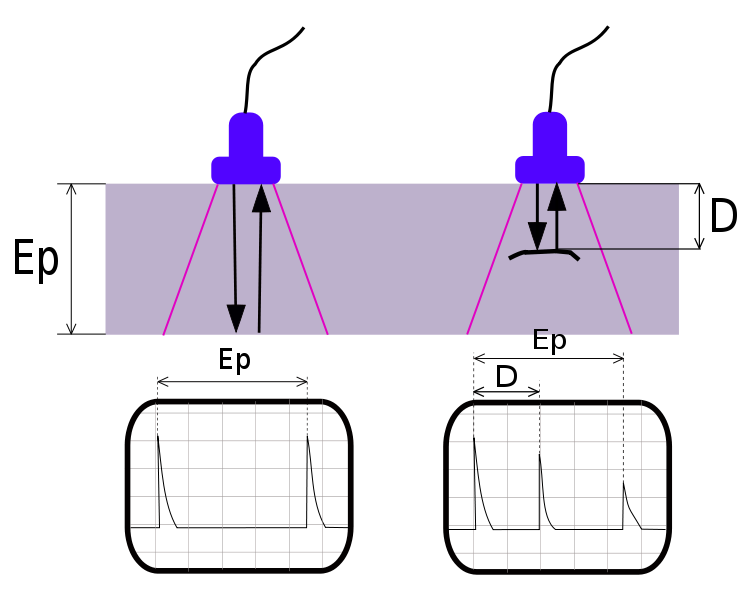 Рисунок 1 – Результат акустического метода неразрушающего контроляEp – глубина изделия, D – расстояние от точки ввода ультразвука до дефектаАкустические свойства твердых материалов и воздуха настолько сильно отличаются, что акустические волны отражаются от тончайших зазоров (трещин, непроваров) шириной 10-6...10-4 мм. Этот вид контроля применим ко всем материалам, достаточно хорошо проводящим акустические волны: металлам, пластмассам, керамике, бетону и т.д. Колебания в исследуемый объект вводятся в импульсном или непрерывном режимах с помощью пьезоэлектрического преобразователя сухим контактным, контактным через жидкую среду или бесконтактным способом через воздушный зазор с помощью электромагнитно-акустического преобразователя. С помощью акустических методов измеряют толщины стенок изделий, выявляют разнообразные дефекты и неоднородности структуры, определяют геометрические характеристики изделий. Ультразвуковой контроль ответственных деталей подвижного состава во многих случаях предоставляет уникальную возможность снизить расходы на проведение ремонта за счет значительного сокращения объемов монтажных и демонтажных работ. Этот метод незаменим при проведении контроля, например, подступичных частей и буксовых шеек колесных пар в сборке с колесными центрами и кольцами роликоподшипников.Широкое применение «безразборных» технологий ультразвукового контроля, непрерывное совершенствование схем и конструкций ультразвуковых дефектоскопов, развитие компьютерных технологий регистрации и обработки результатов контроля, разработка автоматизированных комплексов неразрушающего контроля деталей подвижного состава – всё это открывает более широкие перспективы применения ультразвуковых методов контроля ответственных деталей подвижного состава и является одним из важнейших направлений в обеспечении высокого уровня качества ремонта и безопасности движения поездов.Эти методы имеют следующие недостатки: необходимость акустического контакта преобразователя, повышенные требования к чистоте поверхности изделия, влияние сторонних шумов на результаты измерений, воздействие температуры изделия и др. Все эти недостатки приводят к возрастанию погрешностей измерения.Особое место среди акустических методов контроля занимает метод акустической эмиссии (акустико-эмиссионный). Этот метод основан на регистрации упругих волн, возникающих в момент образования и роста трещин в детали, находящейся под нагружением. Одной из основных отличительных черт метода является отсутствие внешнего источника звуковых сигналов. Источником акустических волн является сама трещина, поскольку при достаточно сильной нагрузке она «подрастает» и излучает акустические импульсы («похрустывание»), которые принимаются акустическими преобразователями, установленными на контролируемом изделии. Акустико-эмиссионный метод наиболее удобен для контроля сосудов, работающих под большим давлением и мостовых конструкций, т.е. объектов, подвергающихся нагружению в естественных условиях. В других случаях для реализации акустико-эмиссионного метода контроля следует создавать специализированные нагружающие устройства. В настоящее время данный метод применяют в опытном порядке для контроля литых боковых рам и надрессорных балок тележек грузовых вагонов, а также котлов нефтебензиновых цистерн.Магнитные методы неразрушающего контроля применяют для выявления дефектов в деталях, изготовленных из ферромагнитных материалов (сталь, чугун),  т.е. материалов, которые способны существенно изменять свои магнитные характеристики под воздействием внешнего магнитного поля.Магнитопорошковый метод основан на выявлении магнитных полей рассеяния, возникающих над дефектами в детали при ее намагничивании, с использованием в качестве индикатора ферромагнитного порошка или магнитной суспензии (рисунок 2). Этот метод среди других методов магнитного контроля нашел наибольшее применение. 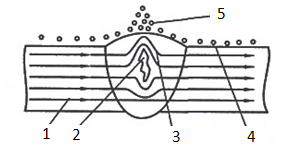 1 – магнитное поле; 2 – дефект; 3 – искажение магнитного поля; 4 – магнитная суспензия; 5 – скопление частицРисунок 2 – Магнитный метод неразрушающего контроля На железнодорожном транспорте магнитному контролю подвергают следующие объекты подвижного состава:-детали ударно-тягового и тормозного оборудования;-рамы тележек различных моделей в сборе и по элементам:-шкворни;-оси всех типов колёсных пар всех типов, как в сборе, так и в свободном состоянии;-свободные кольца буксовых подшипников, а также внутренние кольца, напрессованные на шейки оси;-упорные кольца, стопорные планки, пружины, болты и т.п.Примерно 80 % всех подлежащих контролю деталей из ферромагнитных материалов проверяется именно этим методом. Высокая чувствительность, универсальность, относительно низкая трудоемкость контроля и простота - все это обеспечило ему широкое применение в промышленности вообще и на транспорте, в частности. Основным недостатком данного метода является сложность его автоматизации.Вихретоковый (электромагнитный) вид неразрушающего контроля основан на анализе взаимодействия электромагнитного поля вихретокового преобразователя с электромагнитным полем вихревых токов, наводимых в контролируемом объекте. В этом методе используется эффект воздействия вихревых токов, возбуждаемых в проводящем образце, на электрические параметры преобразователя. Вихревые токи – это токи, возникающие в замкнутом контуре при изменении магнитного потока. Его применяют только для контроля изделий из электропроводящих материалов. Вихревые токи возбуждают в объекте с помощью преобразователя в виде катушки индуктивности, питаемой переменным или импульсным током. Приемным преобразователем (измерителем) служит та же или другая катушка.Объектами вихретокового контроля (ВТК) могут быть только электропроводящие детали, т.к. вихревые токи возникают в материалах, проводящих электрический ток (металлы, сплавы, графит, полупроводники) (рисунок 3). Интенсивность и распределение вихревых токов в объекте зависят от его геометрических размеров, электрических и магнитных свойств материала, от наличия в материале нарушений сплошности, взаимного расположения преобразователя и объекта, т.е. от многих параметров.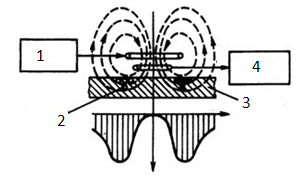 1 - катушка индуктивности; 2 – вихревые токи; 3 – объект контроля; 4 – приёмный измерительРисунок 3 – Вихретоковый метод неразрушающего контроляК числу главных достоинств вихретокового метода следует отнести его универсальность и широкие функциональные возможности, которые до настоящего времени еще не до конца использованы. В то же время применение этого метода затрудняется тем, что при контроле одного параметра другие являются мешающими – это и является недостатком. Для разделения параметров используют раздельное или совместное измерение фазы, частоты и амплитуды сигнала измерительного преобразователя, подмагничивание изделия постоянным магнитным полем, ведут контроль одновременно на нескольких частотах, применяют спектральный анализ.Получаемые таким образом выходные параметры преобразователя одновременно несут информацию об удельной электрической проводимости и магнитной проницаемости материала, о состоянии поверхности изделия и наличии дефектов, о величине зазора между изделием и преобразователем, а также о геометрических размерах изделия. Анализ измеренных параметров позволяет определять геометрические размеры изделий (толщину стенки при одностороннем доступе), оценивать химический состав, структуру материала изделия, внутренние напряжения, обнаруживать поверхностные и подповерхностные (на глубине в нескольких миллиметров) дефекты.Контроль вихревыми токами выполняют без непосредственного контакта преобразователей с объектом. Это позволяет вести контроль при взаимном перемещении преобразователя и объекта с большой скоростью (до 60 м/с) и облегчает тем самым автоматизацию контроля.Как бы ни был совершенен тот или иной метод НК, он не обеспечивает в полной мере решения задачи обнаружения дефектов любого типа или вида даже в одном объекте контроля. Поэтому для контроля ответственных деталей железнодорожного подвижного состава с целью большей глубины и полноты контроля применяют систему неразрушающего контроля, представляющую совокупность одного или нескольких методов (вариантов методов). Например, ось колесной пары контролируют как магнитопорошковым методом, так и ультразвуковым.Любой метод неразрушающего контроля подразумевает выявление определенного вида дефектов. При контроле дефект может быть выявлен или пропущен. Выявление дефекта рассматривается как случайное событие, вероятность наступления которого зависит от множества факторов: размера и ориентации дефекта, глубины его залегания, надёжности дефектоскопической аппаратуры, квалификации оператора и т.д. Вероятность обнаружения дефектов системой неразрушающего контроля возрастает с увеличением числа применяемых вариантов метода.Библиографический список1 Неразрушающий контроль – важнейшее средство обеспечения безопасности железнодорожных перевозок. – Режим доступа: http://www.eav.ru/publ1.php?publid=2014-12a18 2 Техническая диагностика вагонов [Текст]: учебник.  В 2 ч. Ч. 1. Теоретические основы технической диагностики и неразрушающего контроля деталей вагонов /. - М.: ФГБОУ "УМЦ ЖДТ", 2013. - 403 с.: рис., табл.  - ISBN 978-5-89035-634-5 (в пер.)3 Сайт «ЦАЛИС. Центр аттестации лабораторий и специалистов». Режим доступа: http://ooocalis.ru/naznachenie-metodov-kontrola.html4 Сайт «Все о коррозии». Режим доступа: http://www.okorrozii.com/nerazrushayushchij-kontrol-metody.html5 Сайт «DEVICE SEARCH». Режим доступа: http://www.devicesearch.ru/article/metody_nerazrushayuschego_kontrolya